.SIDE R TOE-HEEL, L TOE-HEEL BEHIND R,R SIDE TOE-HEEL, TAP, TAP,VINE L, SCUFFSTEP SCUFF, STEP SCUFF;ROCKING CHAIRVINE R, TAPVINE L, ¼ TURN L, TOG-2 X R FANSSTART AGAINREVISED SHEET 25-11-2019Last Site Update – 16 Dec. 2019 -R2In The Country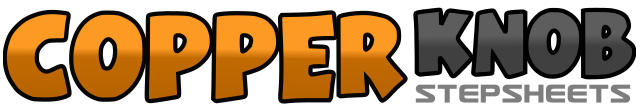 .......Count:32Wall:4Level:Beginner.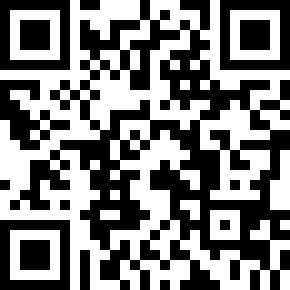 Choreographer:Diana Bishop (AUS) - August 2019Diana Bishop (AUS) - August 2019Diana Bishop (AUS) - August 2019Diana Bishop (AUS) - August 2019Diana Bishop (AUS) - August 2019.Music:In the Country - Cliff Richard & The ShadowsIn the Country - Cliff Richard & The ShadowsIn the Country - Cliff Richard & The ShadowsIn the Country - Cliff Richard & The ShadowsIn the Country - Cliff Richard & The Shadows........1-4R Toe-Heel To R Side, L Toe-Heel Behind R,5-8R Toe-Heel To R, Tap L Toe Next To R X 21-4Step L To L, Step R Behind L, Step L To L, Scuff R Next To L5-8Step Down On R, Scuff L Next To R, Step Down On L, Scuff R Next To L1-4Fwd On R, Back On L, Back On R, Fwd On L5-8Step R To R, Step L Behind R, Step R To R, Tap L Next To R1-4Step L To L, Step R Behind L, Turn ¼ L, Step L Fwd, Step R Next To L5-8Weight On R Heel, Toes Out To R Side, Toes Back Next To L, Weight On R Heel, Toes Out To R Side, Toes Back Next To L